Publicado en Tarragona el 16/11/2017 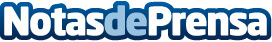 Tres regalos de Navidad para no parar de sonreírComidas de empresa, cenas familiares, fiestas como la de Nochevieja y muchas sonrisas…, Esta Navidad Clínica Curull trae tres propuestas de regalo para todos los bolsillos con los que no se podrá parar de sonreír porque las sonrisas son el mejor de los regalos. Sonrisas hechas a medida a través de un análisis digital, sonrisas deslumbrantes con el más innovador tratamiento de blanqueamiento dental o sonrisas perfectas con ortodoncias tan discretas que pasarán totalmente desapercibidas
Datos de contacto:Miguel Cegarra609688809Nota de prensa publicada en: https://www.notasdeprensa.es/tres-regalos-de-navidad-para-no-parar-de_1 Categorias: Medicina Recursos humanos Odontología http://www.notasdeprensa.es